Smysly – chuťMOTIVAČNÍ BÁSNIČKA: Člověk, ten má smyslů pět,znám je všechny nazpaměť.Kde jsou oči, tam je ZRAK,po prstech nám skáče HMAT.SLUCH nám sedí na uších,do nosu nám vlezl ČICH.A CHUŤ v ústech na jazýčkuspinká si tu na krajíčku.
MOTIVACE:Přál by sis zjistit, jak chutná takový ovocný koktejl, neboli smoothie? Tak si ho pojď s námi připravit. CO BUDEŠ POTŘEBOVAT: Ovoce jaké máš rád/a, prkýnko s nožem na krájení (stačí ti i příborový nůž), malou skleničku vody, smoothie mixér/jakýkoliv ruční mixér (popros dospělé o pomoc), případně misku, ve které budeš ovoce mixovat, cukr POSTUP:Nachystané ovoce umyj pod vodou a dej do misky. Oloupej slupku, pokud je potřeba. (Určitě ti pomůže někdo dospělý).Oloupané a umyté ovoce nakrájej na menší kousky.Nakrájené kousky dej do mixéru, nebo do misky ve které budeš ty, nebo dospělák ovoce mixovatK ovoci přilij trochu vody. (alespoň tak, aby ovoce bylo z jedné poloviny ponořené) – čím méně dáš vody, tím bude koktejl hustší, záleží na tobě, jak ti to bude chutnat (mysli ovšem na to, že přilít vodu můžeš kdykoliv, pokud bude směs příliš tekutá, můžeš přidat ještě nějaké ovoce)Nyní můžeš ovoce rozmixovat. Dochutit si můžeš cukrem, dozdobit kolečkem pomeranče, podle tvé chuti a fantazie                                                                                                                                    DOBROU CHUŤ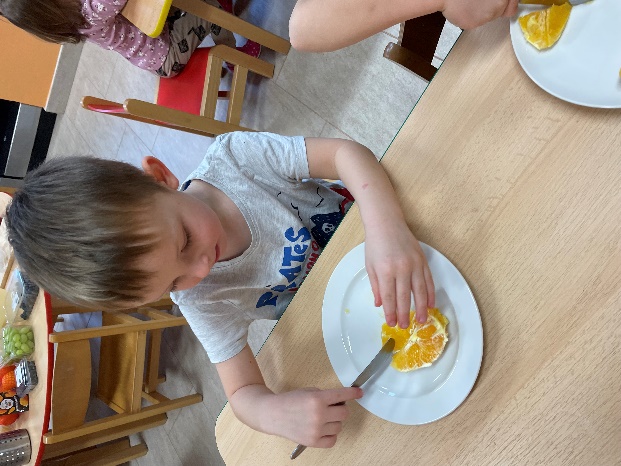 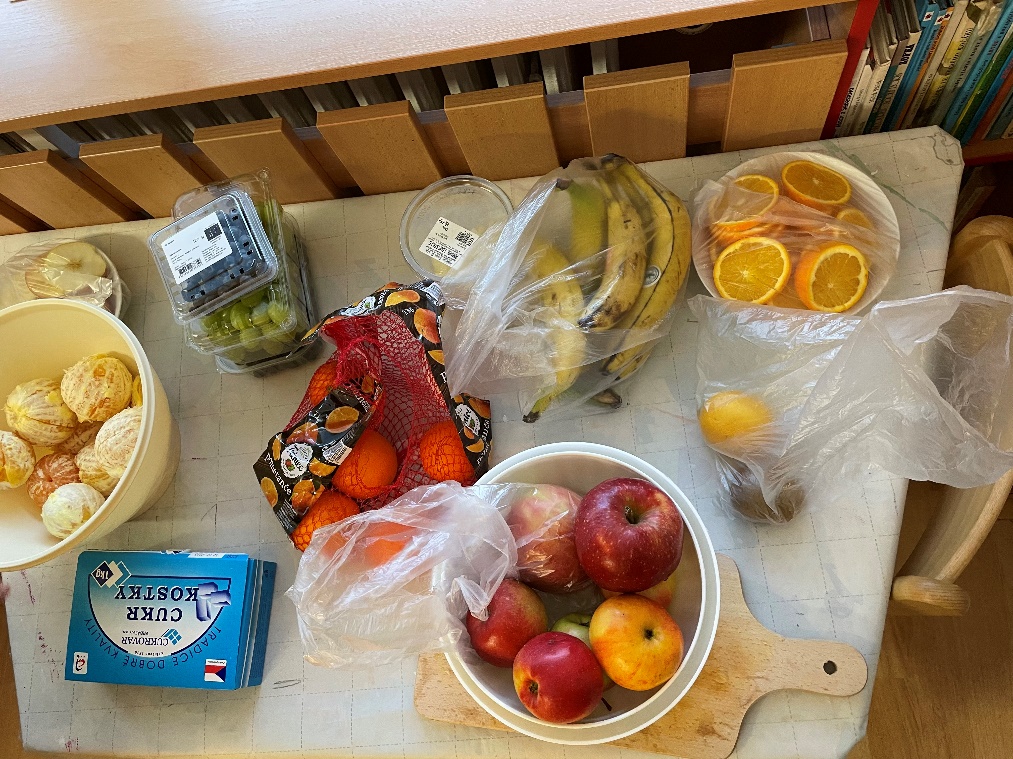 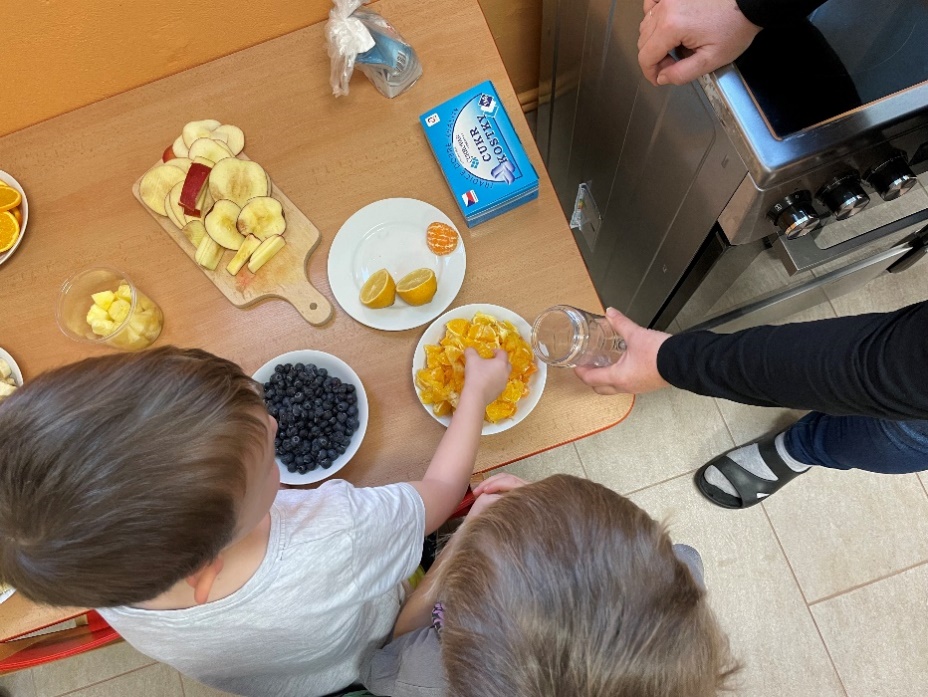 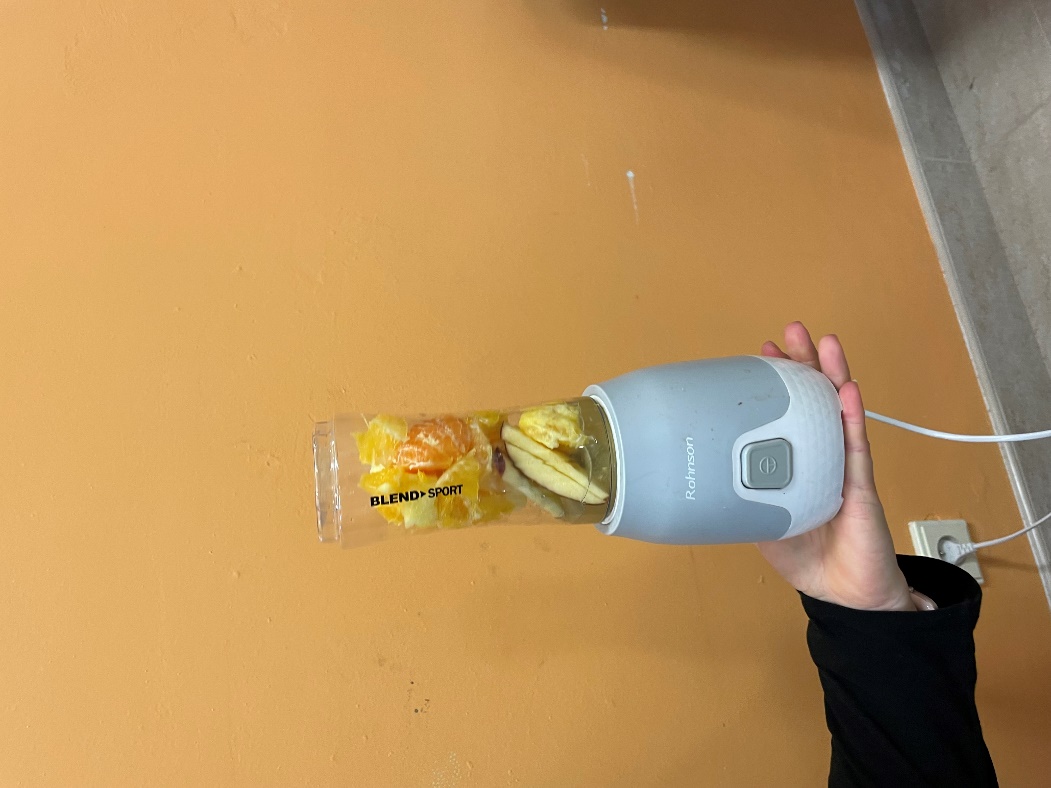 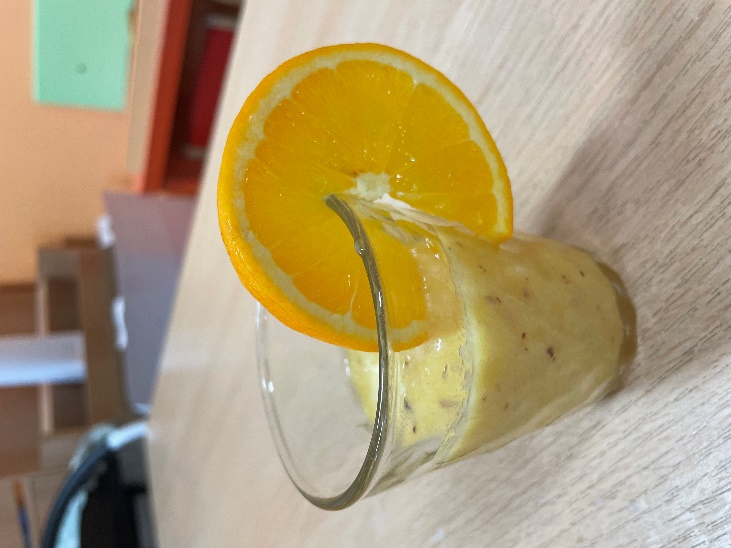 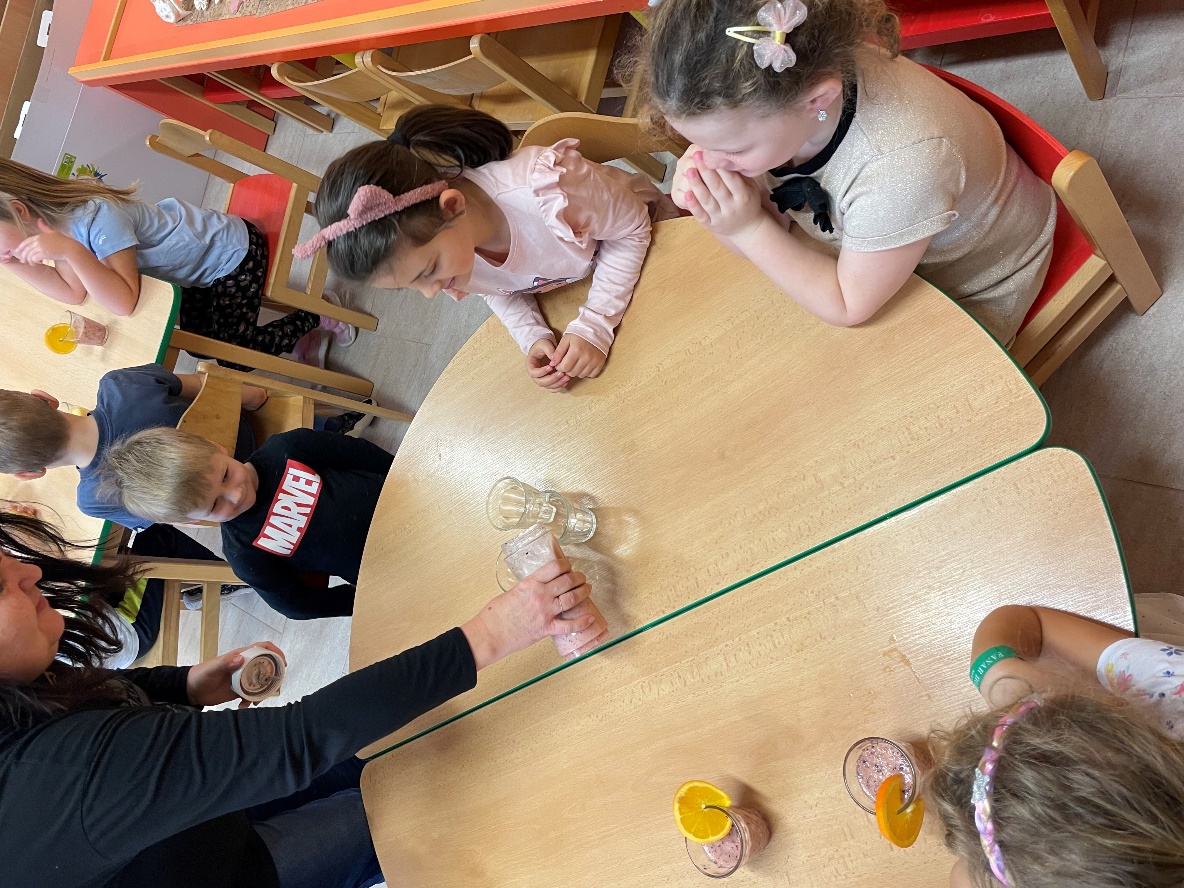 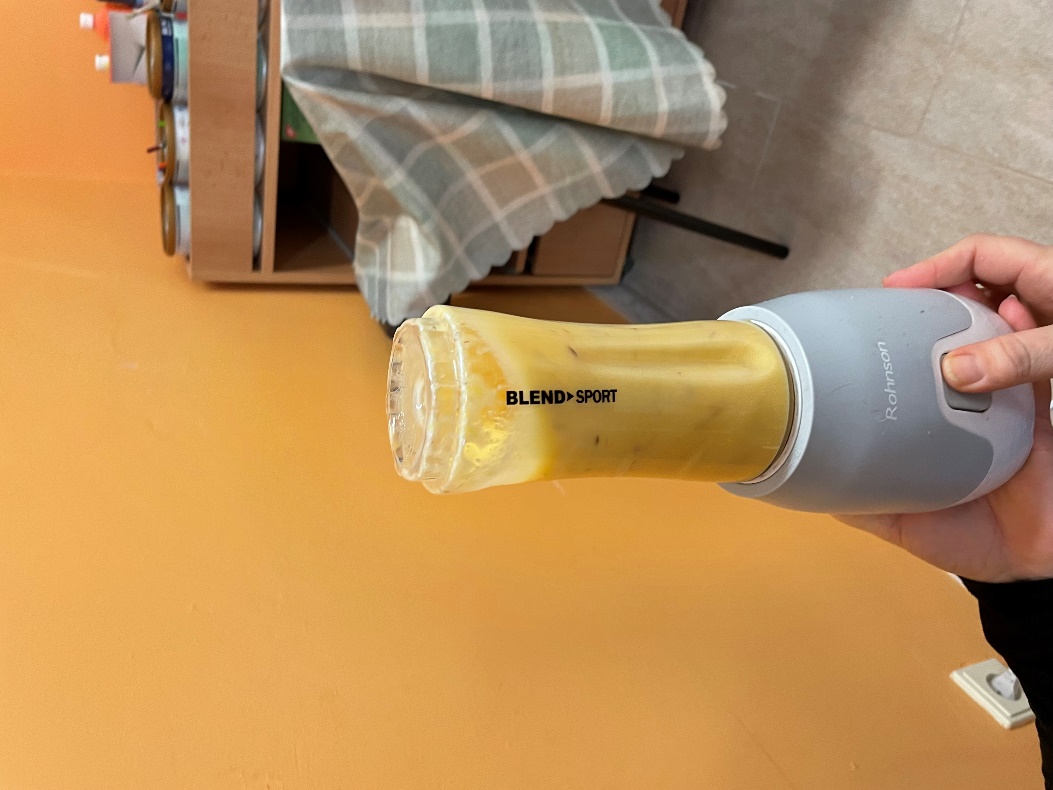 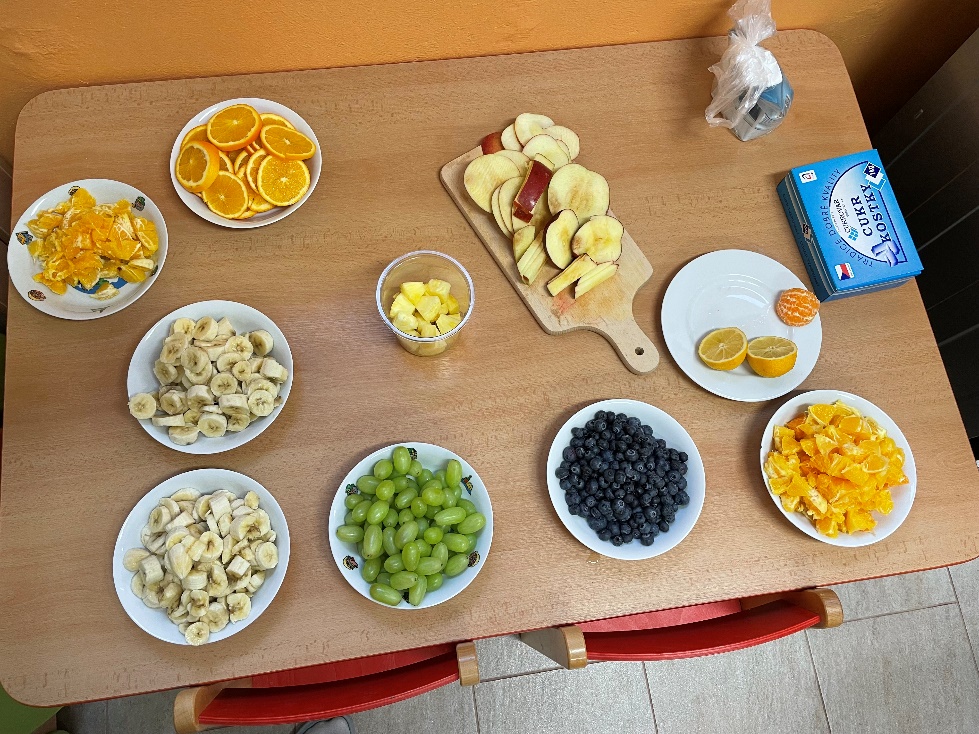 